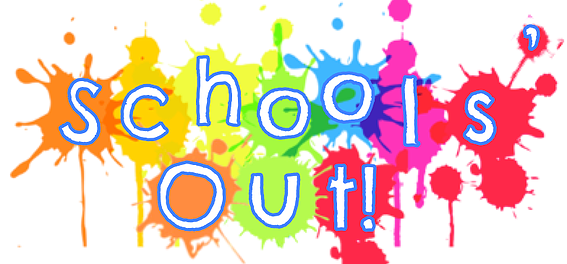 Emergency Event ProcedureSchools’ Out! has procedures in place which should an event arise, call for an immediate response to minimise rick of adverse effects on children, staff or visitor to Schools’ Out! Emergencies can be categorised as:Civil: Fire, gas leak, water leak, chemical spill.Natural: Death, storm, flooding or lightning strike.Criminal: Bomb threat, civil disorder, hostage or terrorist threat.In the event of an emergency within the building, evacuation would take place in line with the Fire Safety Policy.Should it not be possible to re-enter the building at a later stage the children shall be taken to an alternative venue and their parents advised by phone/text/email of this action as soon as is practically possible. Should there be a physical threat from out with the building and it be considered safer to keep the children and staff inside, the door shall be kept closed and locked whilst the emergency services are summonsed by telephone.Staff trained in First Aid are always in attendance at the venues and shall assess injury and provide First Aid to any injured person or persons until emergency assistance arrives.Signed:         Natalie Scanlan                                          Date: 12/01/2024     Review Date: 12/01/2025